Third Grade News From Sister Noel’s Class (Nov. 12-20)sr.noel@sjb-school.org,  http://grade3-sjbschool.weebly.comThird Grade News From Sister Noel’s Class (Nov. 12-20)sr.noel@sjb-school.org,  http://grade3-sjbschool.weebly.comThird Grade News From Sister Noel’s Class (Nov. 12-20)sr.noel@sjb-school.org,  http://grade3-sjbschool.weebly.comThis week we will be learning: Language Arts-reading a biography lesson “Young Thomas Edison”  Key skills-main ideas &details; summarizeGrammar & Writing	-  pronouns  - concrete poem/storyHandwriting: cursive letters Give thanks to the Lord, for he is good; his love endures forever. (Psalm 118:1)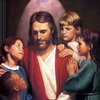          Dates to Remember Nov.16 – Saints’ Dress up Presentation, all are welcome to the 3rd grade room at 2: 45 Nov. 19 - Field trip to VPM, bring $5.00 or less to buy appropriate items, hands on activity using money Nov. 28 – Class Mass, show & TellNov.30 – “Book It” form due Nov.30 – Library BOOK IT: Required Reading goal for November is 250 minutes. For Super Reader Award read 500+ minutes.     Vocabulary &Spelling: Lesson 10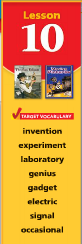 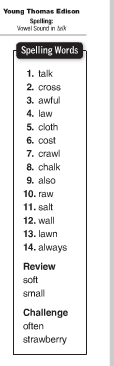 Spelling test # 10 on Monday, Nov. 19Assignments:Read -“Young Thomas Edison” P. 322 - 349Extra credit - Text P. 350 – 353  Nov. 20 - Math Unit 2 test (Lessons 4-7) Math:  study guide text P. 150 & 151	Have a Happy Thanksgiving!Math   Chapter 7 – Understand Time- tell time A.M. and P.M.- elapsed  time, time line- unit review and test- connect addition and multiplication - multiply with 2, 3 & 5 Give thanks to the Lord, for he is good; his love endures forever. (Psalm 118:1)         Dates to Remember Nov.16 – Saints’ Dress up Presentation, all are welcome to the 3rd grade room at 2: 45 Nov. 19 - Field trip to VPM, bring $5.00 or less to buy appropriate items, hands on activity using money Nov. 28 – Class Mass, show & TellNov.30 – “Book It” form due Nov.30 – Library BOOK IT: Required Reading goal for November is 250 minutes. For Super Reader Award read 500+ minutes.     Vocabulary &Spelling: Lesson 10Spelling test # 10 on Monday, Nov. 19Assignments:Read -“Young Thomas Edison” P. 322 - 349Extra credit - Text P. 350 – 353  Nov. 20 - Math Unit 2 test (Lessons 4-7) Math:  study guide text P. 150 & 151	Have a Happy Thanksgiving!Science  Living things in EcosystemsWeekly ReaderGive thanks to the Lord, for he is good; his love endures forever. (Psalm 118:1)         Dates to Remember Nov.16 – Saints’ Dress up Presentation, all are welcome to the 3rd grade room at 2: 45 Nov. 19 - Field trip to VPM, bring $5.00 or less to buy appropriate items, hands on activity using money Nov. 28 – Class Mass, show & TellNov.30 – “Book It” form due Nov.30 – Library BOOK IT: Required Reading goal for November is 250 minutes. For Super Reader Award read 500+ minutes.     Vocabulary &Spelling: Lesson 10Spelling test # 10 on Monday, Nov. 19Assignments:Read -“Young Thomas Edison” P. 322 - 349Extra credit - Text P. 350 – 353  Nov. 20 - Math Unit 2 test (Lessons 4-7) Math:  study guide text P. 150 & 151	Have a Happy Thanksgiving!Social StudiesCommunities  and GeographyMap and Globe skillsChapter 3 test (p. 73 -111)Give thanks to the Lord, for he is good; his love endures forever. (Psalm 118:1)         Dates to Remember Nov.16 – Saints’ Dress up Presentation, all are welcome to the 3rd grade room at 2: 45 Nov. 19 - Field trip to VPM, bring $5.00 or less to buy appropriate items, hands on activity using money Nov. 28 – Class Mass, show & TellNov.30 – “Book It” form due Nov.30 – Library BOOK IT: Required Reading goal for November is 250 minutes. For Super Reader Award read 500+ minutes.     Vocabulary &Spelling: Lesson 10Spelling test # 10 on Monday, Nov. 19Assignments:Read -“Young Thomas Edison” P. 322 - 349Extra credit - Text P. 350 – 353  Nov. 20 - Math Unit 2 test (Lessons 4-7) Math:  study guide text P. 150 & 151	Have a Happy Thanksgiving!Religion-explore the meaning of the Great Commandment-understand that Jesus teaches the Good news with authority of God ( Chapter 7)- study Scripture Verses- saint of the week – Louise de Marillac  - saint of the month – Padre Pio-virtue - humilityGive thanks to the Lord, for he is good; his love endures forever. (Psalm 118:1)         Dates to Remember Nov.16 – Saints’ Dress up Presentation, all are welcome to the 3rd grade room at 2: 45 Nov. 19 - Field trip to VPM, bring $5.00 or less to buy appropriate items, hands on activity using money Nov. 28 – Class Mass, show & TellNov.30 – “Book It” form due Nov.30 – Library BOOK IT: Required Reading goal for November is 250 minutes. For Super Reader Award read 500+ minutes.     Vocabulary &Spelling: Lesson 10Spelling test # 10 on Monday, Nov. 19Assignments:Read -“Young Thomas Edison” P. 322 - 349Extra credit - Text P. 350 – 353  Nov. 20 - Math Unit 2 test (Lessons 4-7) Math:  study guide text P. 150 & 151	Have a Happy Thanksgiving!